НАКАЗПО ГАННІВСЬКІЙ ЗАГАЛЬНООСВІТНІЙ ШКОЛІ І-ІІІ СТУПЕНІВПЕТРІВСЬКОЇ РАЙОННОЇ РАДИ КІРОВОГРАДСЬКОЇ ОБЛАСТІвід 16 грудня 2019 року                                                                                 № 256с. ГаннівкаПро розслідування нещасного випадкуВідповідно до порядку розслідування та обліку нещасних випадків, що сталися під час навчально-виховного процесу в навчальних закладах, затвердженого Постановою Кабінету Міністрів України від 30.11.2011 року № 1232 « Про затвердження порядку проведення розслідування та ведення обліку нещасних випадків професійного захворювання і аварій на виробництві» та з метою розслідування нещасного випадку невиробничого характеру, що стався з учнем 5 класу Зюзіковим ДмитромНАКАЗУЮ:Провести комісійне розслідування нещасного випадку невиробничого характеру, що стався з учнем 5 класу ЗЮЗІКОВИМ Дмитром Валентиновичем.Створити комісію по розслідуванню нещасного випадку невиробничого характеру в складі:ГРИШАЄВА О.В. – голова комісіїОСАДЧЕНКО Н.М. – член комісіїЩУРИК О.О. – член комісіїВищезазначеній комісії матеріали розслідування подати на затвердження протягом трьох днів.Контроль за виконанням даного наказу покласти на заступника директора з навчально-виховної роботи Ганнівської загальноосвітньої школи І-ІІІ ступенів ГРИШАЄВУ О.В.Директор школи                                                                                    О. КанівецьЗ наказом ознайомлені:                                                                         Н.ОсадченкоО.ГришаєваО.Щурик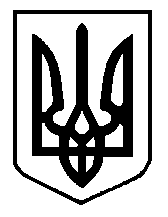 